Welcome to WHS 8th Grade Open House!The administration and staff of Watertown High School invite all 8th grade Watertown students and their families to the Watertown High School Open House for the Class of 2027.This is an opportunity to learn about academic courses,student life, and tour our campus!Location: Watertown High SchoolDate: Monday, November 7th 2022Time: 6:00pm to 7:30 pm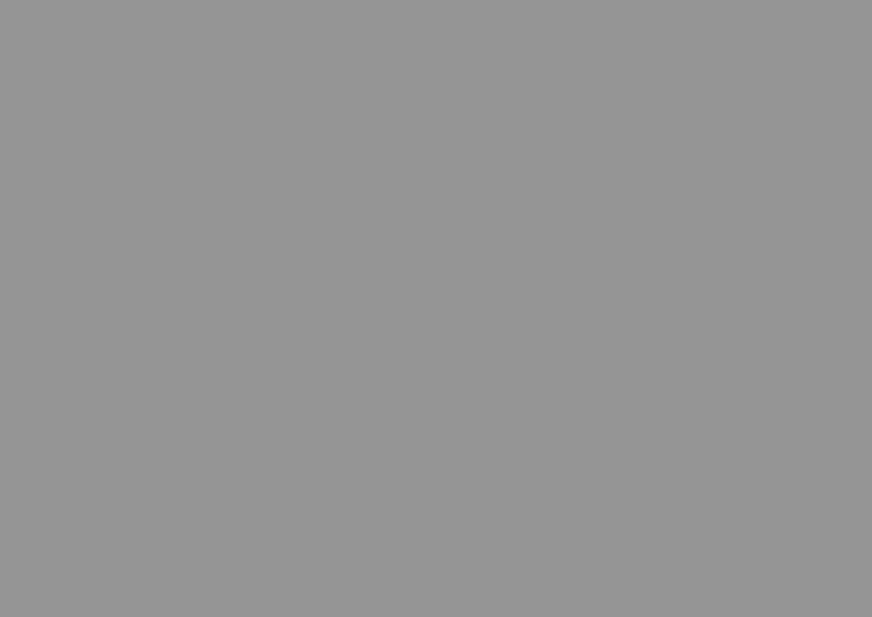 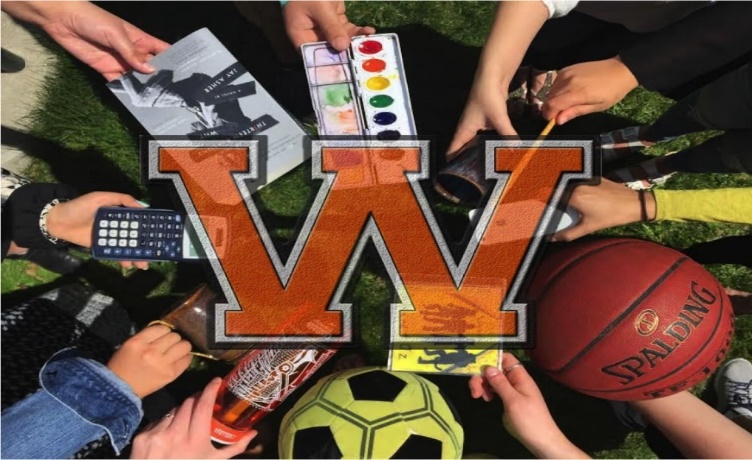 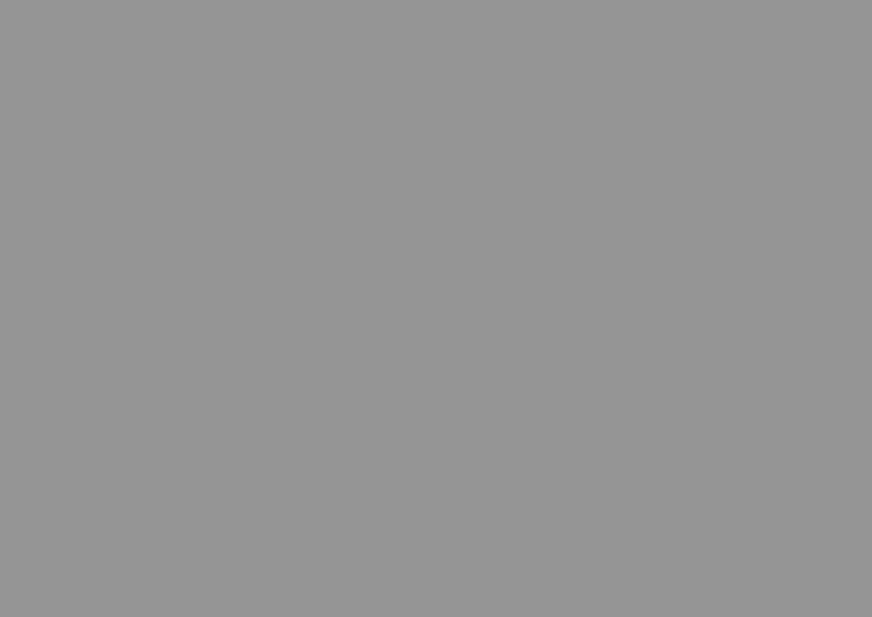 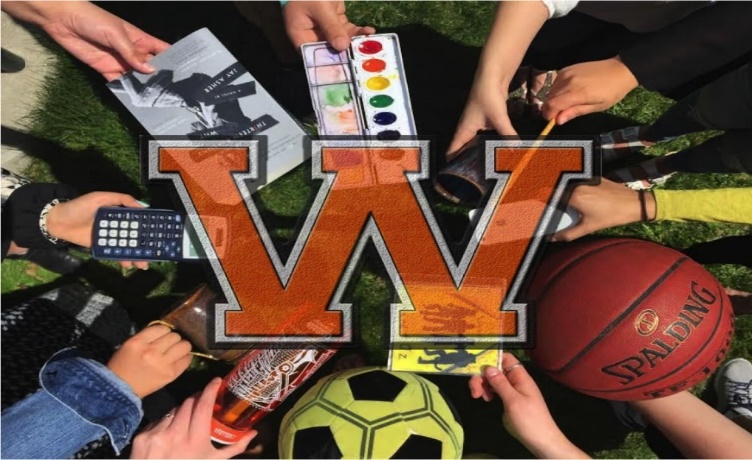 Watertown High School is creating a rigorous and accepting place of learning for all students. We believe our students will leave us better prepared for any success or challenge.324 French Street Watertown, CT